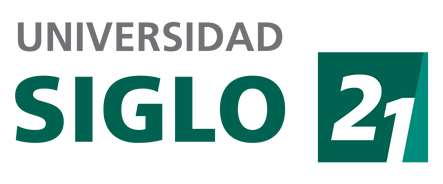 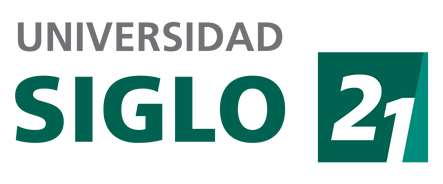 Estimada RectoraMgter. Laura RossoUniversidad Siglo 21(Indicar los motivos por los cuales elegiste la carrera a la que deseas inscribirte)(Indicar nombre, apellido y DNI)